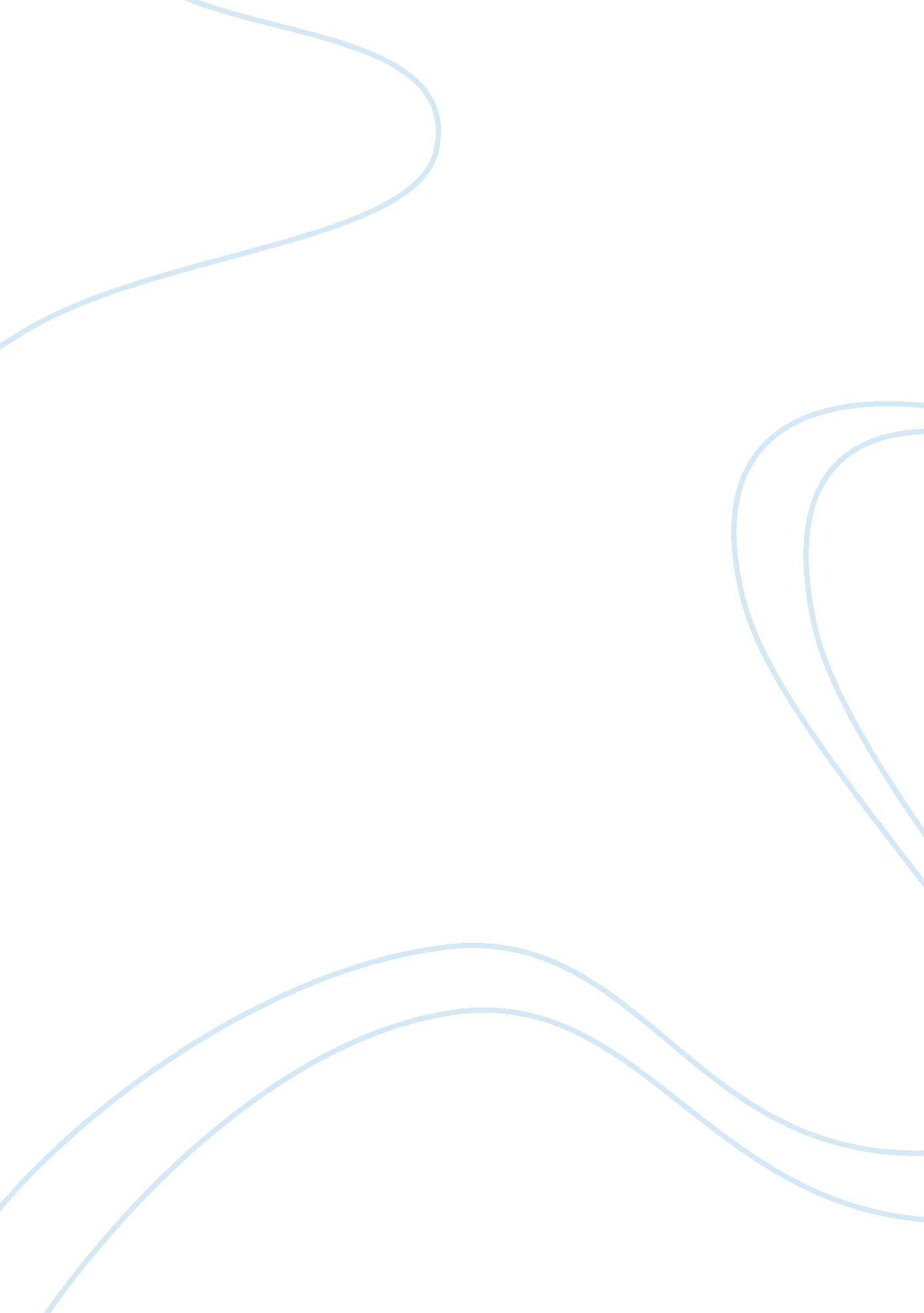 Of mice and men chapter essayPsychology, Behaviorism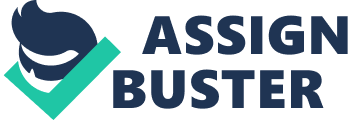 Out of the two, George comes off as a very intelligent person and does what ever he can to protect and support his friend Leonie. Leonie is a very sweet character that may be mentally ill. Throughout this chapter, we experience that Leonie has severe memory loss and can be very clueless. In one passage, he actually captured a dead mouse and began to stroke it in his ands. We then learn that Leonie had an obsession with mice back home and would accidental kill them. After George recalls Lien’s past with mice and how Leonie abused them, Leonie remembers and explains, “ I’d pet ‘ me and pretty soon they bit my fingers and I pinched their heads a little and then they was dead. (10). From this text, one can conclude that Leonie has no common sense. Because he knowingly killed the innocent mice, it shows that he’s not completely aware of the world. Even after the mouse was dead, he picked it p to pet it. However, though Lien’s childish behavior is difficult, his friend George never leaves him behind. George takes care of Leonie like a little brother, but George might be getting sick of this. George speaks what he wishes he had in life by saying, ” could get along so easy and so nice if I didn’t have you on my tail. I could live so easy and maybe have a girl. ” (7). When George says this; it shows that life is very hard with Leonie. Leonie limits the simplicity of George’s life and George wants to experience more. 